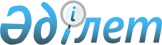 Байзақ аудандық мәслихатының 2020 жылғы 23 желтоқсандағы №77-3 "2021–2023 жылдарға арналған аудандық бюджет туралы" шешіміне өзгерістер енгізу туралыЖамбыл облысы Байзақ аудандық мәслихатының 2021 жылғы 17 қыркүйектегі № 13-2 шешімі. Қазақстан Республикасының Әділет министрлігінде 2021 жылғы 23 қыркүйекте № 24487 болып тіркелді
      ШЕШТІ:
      1. "2021 – 2023 жылдарға арналған аудандық бюджет туралы" Байзақ аудандық мәслихатының 2020 жылғы 23 желтоқсандағы №77-3 шешіміне (Нормативтік құқықтық актілерде мемлекеттік тіркеу тізілімінде №4869 болып тіркелген) келесідей өзгерістер енгізілсін: 
      1 тармақ жаңа редакцияда жазылсын:
      "1. 2021– 2023 жылдарға арналған аудандық бюджет тиісінше осы шешімнің 1, 2, 3- қосымшаларға сәйкес, оның ішінде 2021 жылға келесідей көлемде бекітілсін:
      1) кірістер – 21439105 мың теңге, оның ішінде:
      салықтық түсімдер – 1860763 мың теңге;
      салықтық емес түсімдер – 9803 мың теңге;
      негізгі капиталды сатудан түсетін түсімдер – 81194 мың теңге;
      трансферттер түсімі – 19487345 мың теңге.
      2) шығындар – 21540922 мың теңге;
      3) таза бюджеттік кредиттеу – 66717 мың теңге, оның ішінде:
      бюджеттік кредиттер – 87510 мың теңге;
      бюджеттік кредиттерді өтеу – 20793 мың теңге;
      4) қаржы активтерімен операциялар бойынша сальдо – 0 мың теңге, оның ішінде:
      қаржы активтерін сатып алу – 0 мың теңге;
      мемлекеттің қаржы активтерін сатудан түсетін түсімдер – 0 мың теңге;
      5) бюджет тапшылығы (профициті) – -168534 мың теңге;
      6) бюджет тапшылығын қаржыландыру (профицитін пайдалану) – 168534 мың теңге, оның ішінде:
      қарыздар түсімі – 154803 мың теңге;
      қарыздарды өтеу – 20793 мың теңге;
      бюджет қаражатының пайдаланылатын қалдықтары 34524 мың теңге."
      Көрсетілген шешімнің 1 қосымшасы осы шешімнің қосымшасына сәйкес жаңа редакцияда жазылсын.
      2. Осы шешім 2021 жылдың 1 қаңтарынан бастап қолданысқа енгізіледі. 2021 жылға арналған аудандық бюджет
					© 2012. Қазақстан Республикасы Әділет министрлігінің «Қазақстан Республикасының Заңнама және құқықтық ақпарат институты» ШЖҚ РМК
				
      Байзақ аудандық 

      мәслихат хатшысы 

Б. Акбаев
Байзақ аудандық мәслихатының
2021 жылғы 17 қыркүйектегі 
№ 13-2 шешіміне қосымшаБайзақ аудандық мәслихатының 
2020 жылғы 23 желтоқсандағы 
№77-3 шешіміне 1 қосымша
Санаты
Санаты
Санаты
Санаты
Сомасы, мың теңге 
Сыныбы
Сыныбы
Сыныбы
Сомасы, мың теңге 
Кіші сыныбы
Кіші сыныбы
Атауы
1.Кірістер
21439105
1
Салықтық түсімдер
1860763
01
Табыс салығы
637852
1
Корпоративтік табыс салығы
52000
2
Жеке табыс салығы
585852
03
Әлеуметтiк салық
473689
1
Әлеуметтік салық
473689
04
Меншiкке салынатын салықтар
709698
1
Мүлiкке салынатын салықтар
682702
3
Жер салығы
1123
4
Көлiк құралдарына салынатын салық 
25609
1
5
Бірыңғай жер салығы
264
05
Тауарларға, жұмыстарға және қызметтерге салынатын iшкi салықтар
26994
2
Акциздер
15200
3
Табиғи және басқа да ресурстарды пайдаланғаны үшiн түсетiн түсiмдер
2497
4
Кәсiпкерлiк және кәсiби қызметтi жүргiзгенi үшiн алынатын алымдар
9267
5
Ойын бизнесіне салық
30
07
Басқа да салықтар
30
1
Басқа да салықтар
30
1
08
Заңдық маңызы бар әрекеттерді жасағаны және (немесе) оған уәкілеттігі бар мемлекеттік органдар немесе лауазымды адамдар құжаттар бергені үшін алынатын міндетті төлемдер
12500
1
Мемлекеттік баж
12500
2
Салықтық емес түсiмдер
9803
01
Мемлекеттік меншіктен түсетін кірістер
1053
1
Мемлекеттік кәсіпорындардың таза кірісі бөлігінің түсімдері
17
4
Мемлекет меншігінде тұрған, заңды тұлғалардағы қатысу үлесіне кірістер
91
5
Мемлекет меншігіндегі мүлікті жалға беруден түсетін кірістер
900
7
Мемлекеттік бюджеттен берілген кредиттер бойынша сыйақылар
15
9
Мемлекет меншігінен түсетін басқа да кірістер 
30
003
Мемлекеттік бюджеттен қаржыландырылатын мемлекеттік мекемелер ұйымдастыратын мемлекеттік сатып алуды өткізуден түсетін ақша түсімдері 
50
1
Мемлекеттік бюджеттен қаржыландырылатын мемлекеттік мекемелер ұйымдастыратын мемлекеттік сатып алуды өткізуден түсетін ақша түсімдері 
50
04
Мемлекеттік бюджеттен қаржыландырылатын, сондай-ақ Қазақстан Республикасы Ұлттық Банкінің бюджетінен (шығыстар сметасынан) қамтылатын және қаржыландырылатын мемлекеттік мекемелер салатын айыппұлдар, өсімпұлдар, санкциялар, өндіріп алулар
1400
1
Мұнай секторы ұйымдарынан және Жәбірленушілерге өтемақы қорына түсетін түсімдерді қоспағанда, мемлекеттік бюджеттен қаржыландырылатын, сондай-ақ Қазақстан Республикасы Ұлттық Банкінің бюджетінен (шығыстар сметасынан) қамтылатын және қаржыландырылатын мемлекеттік мекемелер салатын айыппұлдар, өсімпұлдар, санкциялар, өндіріп алулар
1400
06
Басқа да салықтық емес түсiмдер
7300
1
Басқа да салықтық емес түсiмдер
7300
3
Негізгі капиталды сатудан түсетін түсімдер
81194
01
Мемлекеттік мекемелерге бекітілген мемлекеттік мүлікті сату
29769
1
Мемлекеттік мекемелерге бекітілген мемлекеттік мүлікті сату
29769
03
Жердi және материалдық емес активтердi сату
51425
1
Жерді сату
50000
2
Материалдық емес активтерді сату 
1425
4
Трансферттердің түсімдері
19487345
01
Төмен тұрған мемлекеттiк басқару органдарынан трансферттер 
6264
3
Аудандық маңызы бар қалалардың, ауылдардың, кенттердің, аулдық округтардың бюджеттерінен трансферттер
6264
02
Мемлекеттiк басқарудың жоғары тұрған органдарынан түсетiн трансферттер
19481081
2
Облыстық бюджеттен түсетiн трансферттер
19481081
Функционалдық топ
Функционалдық топ
Функционалдық топ
Функционалдық топ
Сомасы, мың теңге
Бюджеттік бағдарламалардың әкімшісі
Бюджеттік бағдарламалардың әкімшісі
Бюджеттік бағдарламалардың әкімшісі
Сомасы, мың теңге
Бағдарлама
Бағдарлама
Сомасы, мың теңге
Атауы
2. Шығыстар
21540922
01 
Жалпы сипаттағы мемлекеттiк қызметтер 
1055170
112
Аудан (облыстық маңызы бар қала) мәслихатының аппараты
34898
001
Аудан (облыстық маңызы бар қала) мәслихатының қызметін қамтамасыз ету жөніндегі қызметтер
33868
003
Мемлекеттік органның күрделі шығыстары
1030
122
Аудан (облыстық маңызы бар қала) әкімінің аппараты
148816
001
Аудан (облыстық маңызы бар қала) әкімінің қызметін қамтамасыз ету жөніндегі қызметтер
138988
003
Мемлекеттік органның күрделі шығыстары
9064
113
Төменгі тұрған бюджеттерге берілетін нысаналы ағымдағы трансферттер
764
452
Ауданның (облыстық маңызы бар қаланың) қаржы бөлімі
129725
001
Ауданның (облыстық маңызы бар қаланың) бюджетін орындау және коммуналдық меншігін басқару саласындағы мемлекеттік саясатты іске асыру жөніндегі қызметтер
38576
003
Салық салу мақсатында мүлікті бағалауды жүргізу
2002
010
Жекешелендіру, коммуналдық меншікті басқару, жекешелендіруден кейінгі қызмет және осыған байланысты дауларды реттеу
750
018
Мемлекеттік органның күрделі шығыстары
370
113
Төменгі тұрған бюджеттерге берілетін нысаналы ағымдағы трансферттер
88027
453
Ауданның (облыстық маңызы бар қаланың) экономика және бюджеттік жоспарлау бөлімі
26987
001
Экономикалық саясатты, мемлекеттік жоспарлау жүйесін қалыптастыру және дамыту саласындағы мемлекеттік саясатты іске асыру жөніндегі қызметтер
26380
004
Мемлекеттік органның күрделі шығыстары
607
458
Ауданның (облыстық маңызы бар қаланың) тұрғын үй-коммуналдық шаруашылығы, жолаушылар көлігі және автомобиль жолдары бөлімі
630834
001
Жергілікті деңгейде тұрғын үй-коммуналдық шаруашылығы, жолаушылар көлігі және автомобиль жолдары саласындағы мемлекеттік саясатты іске асыру жөніндегі қызметтер
30314
013
Мемлекеттік органның күрделі шығыстары
634
113
Төменгі тұрған бюджеттерге берілетін нысаналы ағымдағы трансферттер
450160
114
Төменгі тұрған бюджеттерге берілетін нысаналы даму трансферттері
149726
466
Ауданның (облыстық маңызы бар қаланың) сәулет, қала құрылысы және құрылыс бөлімі
67493
040
Мемлекеттік органдардың объектілерін дамыту
67493
493
Ауданның (облыстық маңызы бар қаланың) кәсіпкерлік, өнеркәсіп және туризм бөлімі
16417
001
Жергілікті деңгейде кәсіпкерлікті және өнеркәсіпті дамыту саласындағы мемлекеттік саясатты іске асыру жөніндегі қызметтер
16417
02 
Қорғаныс
21114
122
Аудан (облыстық маңызы бар қала) әкімінің аппараты
21114
005
Жалпыға бірдей әскери міндетті атқару шеңберіндегі іс-шаралар
4721
007
Аудандық (қалалық) ауқымдағы дала өрттерінің, сондай-ақ мемлекеттік өртке қарсы қызмет органдары құрылмаған елдi мекендерде өрттердің алдын алу және оларды сөндіру жөніндегі іс-шаралар
16393
03
Қоғамдық тәртіп, қауіпсіздік, құқықтық, сот, қылмыстық-атқару қызметі
68756
466
Ауданның (облыстық маңызы бар қаланың) сәулет, қала құрылысы және құрылыс бөлімі
54994
066
Қоғамдық тәртіп пен қауіпсіздік объектілерін салу
54994
458
Ауданның (облыстық маңызы бар қаланың) тұрғын үй-коммуналдық шаруашылығы, жолаушылар көлігі және автомобиль жолдары бөлімі
13762
021
Елдi мекендерде жол қозғалысы қауiпсiздiгін қамтамасыз ету
13762
06 
Әлеуметтiк көмек және әлеуметтiк қамсыздандыру
2265966
451
Ауданның (облыстық маңызы бар қаланың) жұмыспен қамту және әлеуметтік бағдарламалар бөлімі
2265966
005
Мемлекеттік атаулы әлеуметтік көмек 
560390
002
Жұмыспен қамту бағдарламасы
1172907
004
Ауылдық жерлерде тұратын денсаулық сақтау, білім беру, әлеуметтік қамтамасыз ету, мәдениет, спорт және ветеринар мамандарына отын сатып алуға Қазақстан Республикасының заңнамасына сәйкес әлеуметтік көмек көрсету
40254
006
Тұрғын үйге көмек көрсету
202
007
Жергілікті өкілетті органдардың шешімі бойынша мұқтаж азаматтардың жекелеген топтарына әлеуметтік көмек
78952
010
Үйден тәрбиеленіп оқытылатын мүгедек балаларды материалдық қамтамасыз ету
5452
014
Мұқтаж азаматтарға үйде әлеуметтiк көмек көрсету
64040
017
Оңалтудың жеке бағдарламасына сәйкес мұқтаж мүгедектердi мiндеттi гигиеналық құралдармен қамтамасыз ету, қозғалуға қиындығы бар бірінші топтағы мүгедектерге жеке көмекшінің және есту бойынша мүгедектерге қолмен көрсететiн тіл маманының қызметтерін ұсыну
43356
023
Жұмыспен қамту орталықтарының қызметін қамтамасыз ету
89364
001
Жергілікті деңгейде халық үшін әлеуметтік бағдарламаларды жұмыспен қамтуды қамтамасыз етуді іске асыру саласындағы мемлекеттік саясатты іске асыру жөніндегі қызметтер
42280
011
Жәрдемақыларды және басқа да әлеуметтік төлемдерді есептеу, төлеу мен жеткізу бойынша қызметтерге ақы төлеу
10000
021
Мемлекеттік органның күрделі шығыстары
720
050
Қазақстан Республикасында мүгедектердің құқықтарын қамтамасыз етуге және өмір сүру сапасын жақсарту
44071
054
Үкіметтік емес ұйымдарда мемлекеттік әлеуметтік тапсырысты орналастыру
101950
113
Төменгі тұрған бюджеттерге берілетін нысаналы ағымдағы трансферттер
12028
07 
Тұрғын үй-коммуналдық шаруашылық
4587641
463
Ауданның (облыстық маңызы бар қаланың) жер қатынастары бөлімі
8543
016
Мемлекет мұқтажы үшін жер учаскелерін алу
8543
466
Ауданның (облыстық маңызы бар қаланың) сәулет, қала құрылысы және құрылыс бөлімі
613313
003
Коммуналдық тұрғын үй қорының тұрғын үйін жобалау және (немесе) салу, реконструкциялау
34800
004
Инженерлік-коммуникациялық инфрақұрылымды жобалау, дамыту және (немесе) жайластыру
578513
458
Ауданның (облыстық маңызы бар қаланың) тұрғын үй-коммуналдық шаруашылығы, жолаушылар көлігі және автомобиль жолдары бөлімі
3965785
058
Елді мекендердегі сумен жабдықтау және су бұру жүйелерін дамыту
3961885
016
Елдi мекендердiң санитариясын қамтамасыз ету
500
018
Елдi мекендердi абаттандыру және көгалдандыру
3400
08 
Мәдениет, спорт, туризм және ақпараттық кеңістiк
669772
455
Ауданның (облыстық маңызы бар қаланың) мәдениет және тілдерді дамыту бөлімі
299666
003
Мәдени-демалыс жұмысын қолдау
268666
009
Тарихи-мәдени мұра ескерткіштерін сақтауды және оларға қол жетімділікті қамтамасыз ету
31000
466
Ауданның (облыстық маңызы бар қаланың) сәулет, қала құрылысы және құрылыс бөлімі
13004
011
Мәдениет объектілерін дамыту
13004
465
Ауданның (облыстық маңызы бар қаланың) дене шынықтыру және спорт бөлімі
138606
001
Жергілікті деңгейде дене шынықтыру және спорт саласындағы мемлекеттік саясатты іске асыру жөніндегі қызметтер
17362
005
Ұлттық және бұқаралық спорт түрлерін дамыту
70415
006
Аудандық (облыстық маңызы бар қалалық) деңгейде спорттық жарыстар өткiзу
5991
007
Әртүрлi спорт түрлерi бойынша аудан (облыстық маңызы бар қала) құрама командаларының мүшелерiн дайындау және олардың облыстық спорт жарыстарына қатысуы
16354
032
Ведомстволық бағыныстағы мемлекеттік мекемелерінің және ұйымдарының күрделі шығыстары
335
113
Төменгі тұрған бюджеттерге берілетін нысаналы ағымдағы трансферттер
28149
466
Ауданның (облыстық маңызы бар қаланың) сәулет, қала құрылысы және құрылыс бөлімі
8344
008
Cпорт объектілерін дамыту
8344
455
Ауданның (облыстық маңызы бар қаланың) мәдениет және тілдерді дамыту бөлімі
94553
006
Аудандық (қалалық) кiтапханалардың жұмыс iстеуi
94064
007
Мемлекеттiк тiлдi және Қазақстан халқының басқа да тiлдерін дамыту
489
456
Ауданның (облыстық маңызы бар қаланың) ішкі саясат бөлімі
24361
002
Мемлекеттік ақпараттық саясат жүргізу жөніндегі қызметтер
24361
455
Ауданның (облыстық маңызы бар қаланың) мәдениет және тілдерді дамыту бөлімі
14498
001
Жергілікті деңгейде тілдерді және мәдениетті дамыту саласындағы мемлекеттік саясатты іске асыру жөніндегі қызметтер
13770
032
Ведомстволық бағыныстағы мемлекеттік мекемелерінің және ұйымдарының күрделі шығыстары
728
456
Ауданның (облыстық маңызы бар қаланың) ішкі саясат бөлімі
76740
001
Жергілікті деңгейде ақпарат, мемлекеттілікті нығайту және азаматтардың әлеуметтік сенімділігін қалыптастыру саласында мемлекеттік саясатты іске асыру жөніндегі қызметтер
24039
003
Жастар саясаты саласында іс-шараларды іске асыру
50693
032
Ведомстволық бағыныстағы мемлекеттік мекемелерінің және ұйымдарының күрделі шығыстары
2008
09
Отын-энергетика кешенi және жер қойнауын пайдалану
21409
458
Ауданның (облыстық маңызы бар қаланың) тұрғын үй-коммуналдық шаруашылығы, жолаушылар көлігі және автомобиль жолдары бөлімі
21409
036
Газ тасымалдау жүйесін дамыту
21409
10
Ауыл, су, орман, балық шаруашылығы, ерекше қорғалатын табиғи аумақтар, қоршаған ортаны және жануарлар дүниесін қорғау, жер қатынастары
91126
462
Ауданның (облыстық маңызы бар қаланың) ауыл шаруашылығы бөлімі
30164
001
Жергілікте деңгейде ауыл шаруашылығы саласындағы мемлекеттік саясатты іске асыру жөніндегі қызметтер
30164
466
Ауданның (облыстық маңызы бар қаланың) сәулет, қала құрылысы және құрылыс бөлімі
7319
010
Ауыл шаруашылығы объектілерін дамыту
7319
463
Ауданның (облыстық маңызы бар қаланың) жер қатынастары бөлімі
37488
001
Аудан (облыстық маңызы бар қала) аумағында жер қатынастарын реттеу саласындағы мемлекеттік саясатты іске асыру жөніндегі қызметтер
23828
006
Аудандардың, облыстық маңызы бар, аудандық маңызы бар қалалардың, кенттердiң, ауылдардың, ауылдық округтердiң шекарасын белгiлеу кезiнде жүргiзiлетiн жерге орналастыру
3464
007
Мемлекеттік органның күрделі шығыстары
77
113
Төменгі тұрған бюджеттерге берілетін нысаналы ағымдағы трансферттер
10119
453
Ауданның (облыстық маңызы бар қаланың) экономика және бюджеттік жоспарлау бөлімі
16155
099
Мамандарға әлеуметтік қолдау көрсету жөніндегі шараларды іске асыру
16155
11 
Өнеркәсіп, сәулет, қала құрылысы және құрылыс қызметі
103363
466
Ауданның (облыстық маңызы бар қаланың) сәулет, қала құрылысы және құрылыс бөлімі
103363
001
Құрылыс, облыс қалаларының, аудандарының және елді мекендерінің сәулеттік бейнесін жақсарту саласындағы мемлекеттік саясатты іске асыру және ауданның (облыстық маңызы бар қаланың) аумағын оңтайла және тиімді қала құрылыстық игеруді қамтамасыз ету жөніндегі қызметтер
88925
013
Аудан аумағында қала құрылысын дамытудың кешенді схемаларын, аудандық (облыстық) маңызы бар қалалардың, кенттердің және өзге де ауылдық елді мекендердің бас жоспарларын әзірлеу
14438
12 
Көлiк және коммуникация
137710
458
Ауданның (облыстық маңызы бар қаланың) тұрғын үй-коммуналдық шаруашылығы, жолаушылар көлігі және автомобиль жолдары бөлімі
137710
023
Автомобиль жолдарының жұмыс істеуін қамтамасыз ету
31285
045
Аудандық маңызы бар автомобиль жолдарын және елді-мекендердің көшелерін күрделі және орташа жөндеу
104425
037
Әлеуметтік маңызы бар қалалық (ауылдық), қала маңындағы және ауданішілік қатынастар бойынша жолаушылар тасымалдарын субсидиялау
2000
13 
Басқалар
526403
452
Ауданның (облыстық маңызы бар қаланың) қаржы бөлімі
20000
012
Ауданның (облыстық маңызы бар қаланың) жергілікті атқарушы органының резерві 
20000
458
Ауданның (облыстық маңызы бар қаланың) тұрғын үй-коммуналдық шаруашылығы, жолаушылар көлігі және автомобиль жолдары бөлімі
190897
055
"Бизнестің жол картасы-2025" бизнесті қолдау мен дамытудың бірыңғай бағдарламасы шеңберінде индустриялық инфрақұрылымды дамыту
190897
466
Ауданның (облыстық маңызы бар қаланың) сәулет, қала құрылысы және құрылыс бөлімі
315506
079
"Ауыл-Ел бесігі" жобасы шеңберінде ауылдық елді мекендердегі әлеуметтік және инженерлік инфрақұрылымдарды дамыту
315506
14
Борышқа қызмет көрсету
32
452
Ауданның (облыстық маңызы бар қаланың) қаржы бөлімі
32
013
Жергілікті атқарушы органдардың облыстық бюджеттен қарыздар бойынша сыйақылар мен өзге де төлемдерді төлеу бойынша борышына қызмет көрсету
32
15 
Трансферттер
11992460
452
Ауданның (облыстық маңызы бар қаланың) қаржы бөлімі
11992460
006
Пайдаланылмаған (толық пайдаланылмаған) нысаналы трансферттерді қайтару
580
024
Заңнаманы өзгертуге байланысты жоғары тұрған бюджеттің шығындарын өтеуге төменгі тұрған бюджеттен ағымдағы нысаналы трансферттер
11560214
038
Субвенциялар
431666
3. Таза бюджеттік кредит беру
66717
Бюджеттік кредиттер
87510
10
Ауыл, су, орман, балық шаруашылығы, ерекше қорғалатын табиғи аумақтар, қоршаған ортаны және жануарлар дүниесін қорғау, жер қатынастары
87510
453
Ауданның (облыстық маңызы бар қаланың) экономика және бюджеттік жоспарлау бөлімі
87510
006
Мамандарды әлеуметтік қолдау шараларын іске асыру үшін бюджеттік кредиттер
87510
Санаты 
Санаты 
Санаты 
Санаты 
Санаты 
Сыныбы 
Сыныбы 
Сыныбы 
Сыныбы 
Кіші сыныбы 
Кіші сыныбы 
Кіші сыныбы 
Атауы 
Атауы 
Атауы 
5 
Бюджеттік кредиттерді өтеу
20793
01
Бюджеттік кредиттерді өтеу
20793
1
Мемлекеттік бюджеттен берілген бюджеттік кредиттерді өтеу
20793
Функционалдық топ
Функционалдық топ
Функционалдық топ
Функционалдық топ
Бюджеттік бағдарламалардың әкімшісі
Бюджеттік бағдарламалардың әкімшісі
Бюджеттік бағдарламалардың әкімшісі
Бағдарлама
Бағдарлама
Атауы 
Атауы 
4. Қаржы активтерімен жасалатын операциялар бойынша сальдо
0
13 
Басқалар
0
452
Ауданның (облыстық маңызы бар қаланың) қаржы бөлімі
0
014
Заңды тұлғалардың жарғылық капиталын қалыптастыру немесе ұлғайту
0
Санаты 
Санаты 
Санаты 
Санаты 
Сыныбы
Сыныбы
Сыныбы
Кіші сыныбы 
Кіші сыныбы 
Кіші сыныбы 
Атауы
Атауы
6 
Мемлекеттің қаржы активтерін сатудан түсетін түсімдер
0
01
Мемлекеттің қаржы активтерін сатудан түсетін түсімдер
0
1
Қаржы активтерін ел ішінде сатудан түсетін түсімдер
0
Функционалдық топ 
Функционалдық топ 
Функционалдық топ 
Функционалдық топ 
Функционалдық топ 
Бюджеттік бағдарламалардың әкімшісі 
Бюджеттік бағдарламалардың әкімшісі 
Бюджеттік бағдарламалардың әкімшісі 
Бюджеттік бағдарламалардың әкімшісі 
Бағдарлама
Бағдарлама
Бағдарлама
Атауы
Атауы
5. Бюджет тапшылығы (профициті)
-168534
6. Бюджет тапшылығын қаржыландыру (профицитін пайдалану)
168534
Санаты 
Санаты 
Санаты 
Санаты 
Сыныбы
Сыныбы
Сыныбы
Кіші сыныбы 
Кіші сыныбы 
Кіші сыныбы 
Атауы 
Атауы 
Атауы 
7 
Қарыздар түсімі
154803
01
Мемлекеттік ішкі қарыздар
154803
2
Қарыз алу келісім шарттары
154803
8
Бюджет қаражатының пайдаланылатын қалдықтары
34524
01
Бюджет қаражаты қалдықтары
34524
1
Бюджет қаражатының бос қалдықтары
34524
2 
Есепті кезең соңындағы бюджет қаражатының қалдықтары
0
Функционалдық топ 
Функционалдық топ 
Функционалдық топ 
Функционалдық топ 
Функционалдық топ 
Бюджеттік бағдарламалардың әкімшісі 
Бюджеттік бағдарламалардың әкімшісі 
Бюджеттік бағдарламалардың әкімшісі 
Бюджеттік бағдарламалардың әкімшісі 
Бағдарлама 
Бағдарлама 
Бағдарлама 
Атауы 
Атауы 
Атауы 
16 
Қарыздарды өтеу
20793
452
Ауданның (облыстық маңызы бар қаланың) қаржы бөлімі
20793
008
Жергілікті атқарушы органның жоғары тұрған бюджет алдындағы борышын өтеу
20793